Об итогах районного конкурса поделок из вторичного сырья «Мусор смело пустим в дело!» Районный конкурс поделок из вторичного сырья  «Мусор смело пустим в дело!» проводился с 30 января по 10 февраля 2023 года в целях привлечения внимания детей и молодёжи к проблемам сохранения окружающей среды, формирования экологически грамотного стиля жизни и повышения уровня экологической культуры, усиления роли художественного творчества как средств экологического и гражданско-патриотического воспитания среди обучающихся дошкольных, общеобразовательных организаций и организаций дополнительного образования. Участниками конкурса стали обучающиеся четырёх возрастных категорий (5-7 лет - дошкольники; 7-10 лет; 11-14 лет; 15-18 лет) из 33 дошкольных и общеобразовательных учреждений: ЦРТДЮ, детские сады №№1, 3, 8, 9, 10, 11, с.Б.Самовец, д.Кубань, с.Плеханово, п.Подстанция 500 кв, п.свх.Прибытковский, с.Синявка, с.Фащёвка, с.Ярлуково, школы №№1, 2, 3, 4, 5, 7, 9, 10, 12, с.Б.Самовец, с.Бутырки, с.Казинка, д.Кубань, с.Петровка, п.свх.Песковатский, п.свх.Прибытковский, с.Фащёвка, с.Ярлуково.На рассмотрение районным оргкомитетом было представлено свыше 150 работ, которые рассматривались по номинациям: «Красота спасёт мир», «Костюм из вторсырья», «Эко сумка». Все представленные участниками работы - бижутерия, украшения, костюмы, эко сумки были выполнены из вторичного сырья, бросового материала.  При оценивании творческих работ учитывались критерии: креативность работы, оригинальность, качество, уровень исполнения, художественная и эстетическая выразительность изделия.        На основании решения оргкомитета и в соответствии с Положением о проведении районного конкурса поделок из вторичного сырья «Мусор смело пустим в дело!» П Р И К А З Ы В А Ю:1.  Признать призёрами и победителями районного конкурса поделок из вторичного сырья «Мусор смело пустим в дело!», наградить Почётными грамотами отдела образования Грязинского муниципального района участников от образовательных учреждений в следующем составе: - в номинации «Красота спасёт мир»:возрастная группа 5-7 лет (дошкольники):1 место – Бондаренко Дарья, воспитанница МБДОУ д/с №3 «Радуга», рук-ль Филатова Е.С.,– Кретова Софья, воспитанница МБДОУ д/с №3 «Радуга», рук-ль Дроздова Е.Т.,– Бартенев Ярослав, воспитанник МБДОУ д/с «Росточек» с.Синявка, рук-ль Сенчищева О.М.,– Нестерук Полина, воспитанница МБДОУ «Светлячок» с.Ярлуково, рук-ль Москалёва В.Л.;2 место – Андрющенко Константин, воспитанник МАДОУ д/с №9 «Василёк», рук-ль Гончарова И.В.,– Сотникова Елизавета, воспитанница МБДОУ д/с №11 «Рябинка», рук-ль Шальнева О.В.,– Крицин Матвей, воспитанник МБДОУ д/с «Айболит» с.Плеханово, рук-ль Клименищева Е.В.;3 место – Губанова Мария, воспитанница МАДОУ д/с №8 «Родничок», рук-ль Кокузей Н.В, – Бондаренко Алиса, воспитанница МАДОУ д/с №9 «Василёк», рук-ль Кудряшова Е.В.,– Тихонов Алексей, воспитанник МАДОУ д/с №9 «Василёк», рук-ль Буркова Н.Д.,– Ролдугин Артём, воспитанник МБДОУ д/с п.Подстанция 500 кв, рук-ль Дятчина О.И.возрастная группа 7-10 лет:1 место – Косова Александра, обучающаяся МБОУ СОШ №1, рук-ль Зеленова О.Ю.,– Полухина Василиса, обучающаяся МБОУ НОШ №7, рук-ль Дронова Е.И.,– Федерякина Софья, обучающаяся МБУ ДО ЦРТДЮ, рук-ль Ванина Е.А.;2 место – Колганова Ангелина, обучающаяся МБОУ НОШ №7, рук-ль Астанина Е.Н.,– Меленчук Дмитрий, обучающийся МБОУ СОШ с.Ярлуково, рук-ль Томилина О.Ю.;3 место – Сухоруких Егор, обучающийся МБОУ НОШ №7, рук-ль Смыслова Е.В.возрастная группа 11-14 лет:1 место – Чистозвонова Дарья, обучающаяся МБОУ ООШ с.Двуречки, рук-ль Гримова Г.М.;2 место – Галкин Михаил, обучающийся МБОУ СОШ №12, рук-ль Волкова И.Ю.;3 место – Головачёва Полина, обучающаяся МБОУ ООШ с.Петровка, рук-ль Пониткова Ж.И. возрастная группа 15-18 лет:1 место – Ясакова Марина, обучающаяся МБОУ гимназия №3, рук-ль Ролдугина Н.И.;2, 3 места – не присуждать.- в номинации «Костюм из вторсырья»:возрастная группа 5-7 лет (дошкольники):1 место – Севостьянова В.А., воспитанница МАДОУ д/с №9 «Василёк», рук-ль Бочкова Г.А.,– Литвинов Владислав, воспитанник МБДОУ д/с №11 «Рябинка», рук-ль Марчукова Н.Н.,– Один Антон, воспитанник МБДОУ д/с «Светлячок» с.Ярлуково, рук-ль Москалёва В.Л.;2 место – Шкатова Алина, воспитанница МБДОУ д/с №3 «Радуга», рук-ль Разводова В.В.,– Хохлова Виктория, воспитанница МБДОУ д/с №11 «Рябинка», рук-ль Ковалёва А.В.,– Терпугов Роман, воспитанник МБДОУ д/с «Светлячок» с.Ярлуково, рук-ль Логинова Н.В.;3 место – Шальнева Арина, воспитанница МАДОУ д/с №8 «Родничок», рук-ль Шинкоренко И.Г.,– Визитиу Никита, воспитанник МАДОУ д/с №9 «Василёк», рук-ль Шмелёва Е.А.,– Звягина Ксения, воспитанница МБДОУ д/с №10 «Дубравушка», рук-ль Абросимова О.А.возрастная группа 7-10 лет:1, 2 места – не присуждать;3 место – Журавлёва София, обучающаяся МБОУ СОШ с.Ярлуково, рук-ль Томилина О.Ю.возрастная группа 11-14 лет:1 место – Несвит Полина, Несвит Александра, обучающиеся МБОУ СОШ с.Бутырки, рук-ль Катина Л.А.;2, 3 места – не присуждать.- в номинации «Эко сумка»:возрастная группа 5-7 лет (дошкольники):1 место – Болотова Маргарита, воспитанница МБДОУ д/с №1, рук-ль Борщ И.А.,– Макаренко Милана, воспитанница МБДОУ д/с №3 «Радуга», рук-ль Юрина Е.Ю.,– Трутнев Сергей, воспитанник МАДОУ д/с №9 «Василёк», рук-ль Трутнева С.А.,– Кузнецов Игорь, воспитанник МБДОУ д/с «Радуга» с.Б.Самовец, рук-ль Пономарёва Б.Ю.;2 место – Зубакина Мелания, воспитанница МАДОУ д/с №9 «Василёк», рук-ль Алексеева Г.В.– Требунских Владислав, воспитанник МБДОУ д/с «Радуга» с.Б.Самовец, рук-ль Воропаева Е.Ю.,– Ролдугина Виктория, воспитанница МБДОУ д/с «Росточек» с.Синявка, рук-ль Меньшикова И.В.,– Леонов Кирилл, воспитанник МБДОУ д/с «Светлячок» с.Ярлуково, рук-ль Логинова Н.В.,– Полосин Фёдор, воспитанник МБДОУ д/с «Светлячок» с.Ярлуково, рук-ль Аникеева О.А.;3 место – Ледовских Максим, воспитанник МБДОУ д/с «Айболит» с.Плеханово, рук-ль Ахунова И.С.,– Лабунец Николай, воспитанник МБДОУ д/с «Солнышко» п.свх.Прибытковский. рук-ль Ястребова С.П.,– Дулин Илья, воспитанник МБДОУ д/с «Росточек» с.Синявка, рук-ль Куликова М.В.возрастная группа 7-10 лет:1 место – Яровенко Ольга, обучающаяся МБОУ СОШ №4, рук-ль Горяинова И.А.,              – Кобзева Полина, обучающаяся МБОУ СОШ №9, рук-ль Балмочных О.К.,– Амплеева Полина, обучающаяся МБОУ ООШ п.свх.Песковатский, рук-ль Бобровская О.В.;2 место – Дроздова Татьяна, обучающаяся МБОУ НОШ №7, рук-ль Астанина Е.Н.,– Ощепков Игорь, обучающийся МБОУ СОШ с.Ярлуково, рук-ль Гончарова И.В.;3 место – Ярошов Дмитрий, обучающийся МБОУ гимназия №3, рук-ль Коровина О.Л.,– Соболева Виктория, обучающаяся МБОУ СОШ №9, рук-ль Бурцева Е.В.,– Крапивина Елизавета, обучающаяся МБОУ ООШ п.свх.Песковатский, рук-ль Бобровская О.В.возрастная группа 11-14 лет:1 место – Тарада Ангелина, обучающаяся МБОУ гимназия №3, рук-ль Ролдугина Н.И.,– Федоренко Вероника, обучающаяся МБОУ СОШ с.Б.Самовец, рук-ль Дятчина В.Е.,– Шипочёва Анна, обучающаяся МБОУ ООШ с.Двуречки, рук-ль Гримова Г.М.;2 место – Селиванов Станислав, обучающийся МБОУ ООШ с.Петровка, рук-ль Пониткова Ж.И.,– Шмакова Полина, обучающаяся МБОУ СОШ с.Фащёвка, рук-ль Басинских Л.А.;3 место – Суханова Екатерина, обучающаяся МБОУ СОШ №12, рук-ль Долгих М.Б.,– Максимук Юлия, обучающаяся МБОУ СОШ с.Бутырки, рук-ль Катина Л.А.,– Лимонтьева Ирина, обучающаяся МБОУ ООШ с.Двуречки, рук-ль Самчик Н.Д.возрастная группа 15-18 лет:1 место – не присуждать;2 место – Мерзликина Нина, обучающаяся МБОУ СОШ с.Фащёвка, рук-ль Папина Т.В.;3 место – Галанцева Дарья, обучающаяся МБОУ СОШ №2, рук-ль Голышкина И.А.Работы участников районного этапа, занявшие 1-ое, 2-ое место по всем номинациям конкурса в разных возрастных категориях и соответствующие требованиям областного Положения, направить в ГБУ ДО ЦДО «ЭкоМир» Липецкой области для участия в областном конкурсе поделок из вторичного сырья  «Мусор смело пустим в дело!». Начальник отдела образования                                                     А.Ю. Васильева 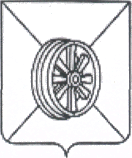 АДМИНИСТРАЦИЯ  ГРЯЗИНСКОГО  МУНИЦИПАЛЬНОГО  РАЙОНАОТДЕЛ      ОБРАЗОВАНИЯП Р И К А З13.02.23 г.                                         № 88г.Грязи